银行保函致：        {{syr}}           （招标人名称）：鉴于    {{sqqy}}       （投标人名称）（以下称“投标人”）于   年   月   日参加 {{gcmc}}     （项目名称）材料采购的投标，    厦门国际银行股份有限公司珠海分行  （担保人名称，以下简称“我 方”）无条件地、不可撤销地保证：若投标人在投标有效期内撤销投标文件，中标后无正当理由不与招标人订立合同，在签订合同时向招标人提出附加条件，不按照招标文件要求提交履约保证金，或者发生招标文件明确规定可以不予退还投标保证金的其他情形，我方承担保证责任。 收到你方书面通知后，我方在7日内向你方无条件支付人民币（大写）    {{dbjedx}}   整。本保函在投标有效期内保持有效。要求我方承担保证责任的通知应在投标有效期内送达我方。担保人名称：  厦门国际银行股份有限公司珠海分行 （盖单位章）法定代表人（或单位负责人）或委托代理人：                （签字或盖章）地址：              邮政编码：              电话：              	     年    月    日	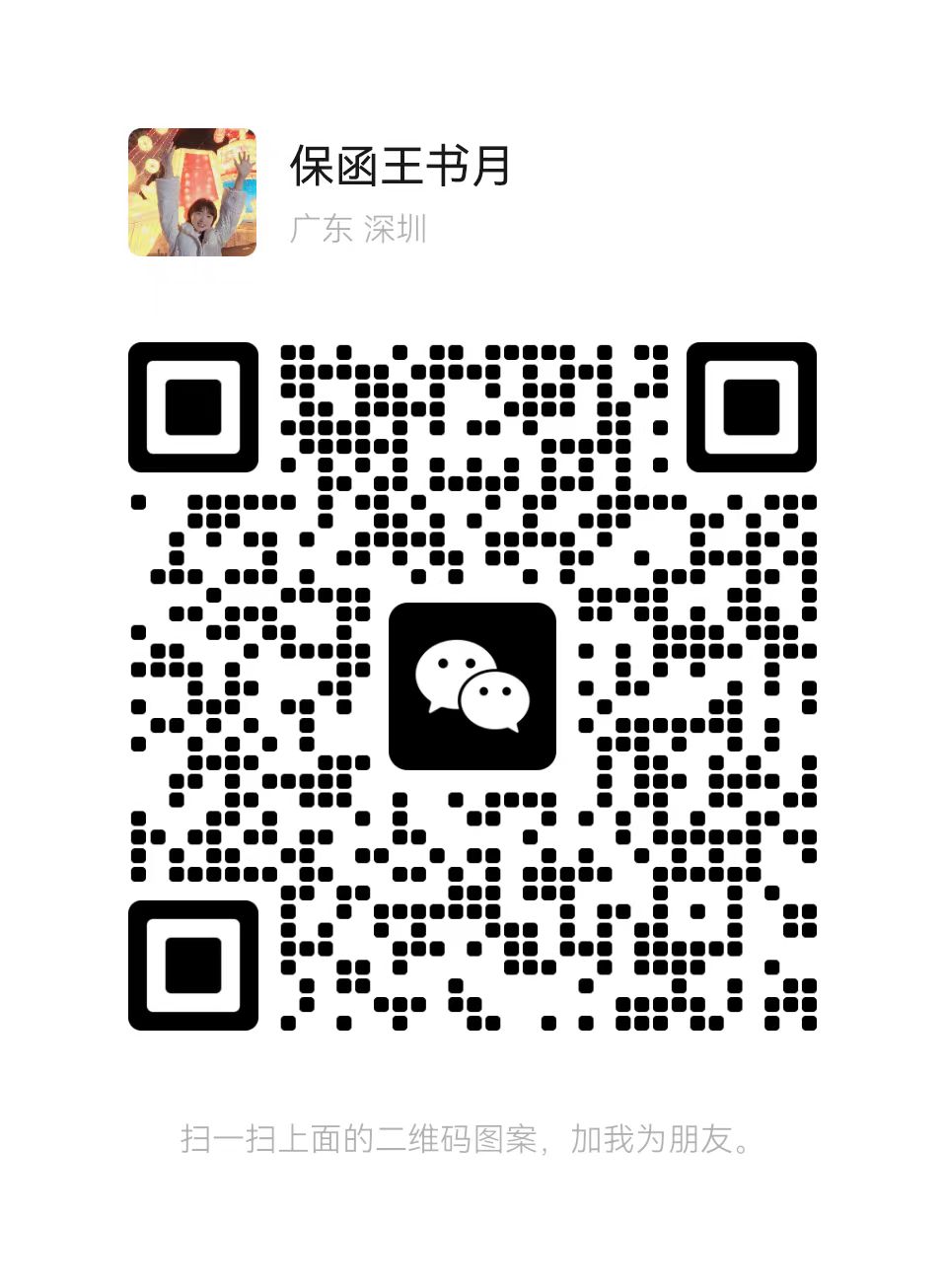 